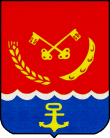 РАЙОННЫЙ СОВЕТ НАРОДНЫХ ДЕПУТАТОВ МИХАЙЛОВСКОГО РАЙОНААМУРСКОЙ  ОБЛАСТИ(пятый  созыв)ПОСТАНОВЛЕНИЕ11 июля 2017г.                                                                                  № 9с.ПоярковоО создании рабочей группы повыявлению социальных проблем,связанных с медицинским обслуживанием в Михайловском районеВыполняя поручение губернатора Амурской области, в целях  изучения общественного мнения и оказания помощи по вопросам доступности, эффективности и качества оказания медицинских услуг на территории Михайловского района,Постановляю:1. Создать рабочую группу в составе:Председатель рабочей группы: Черных Татьяна Николаевна-председатель районного Совета народных депутатов (тел.89098164648, рабоч.4-19-40);Заместитель председателя рабочей группы: Ненашева Татьяна Ивановна- заместитель главы Михайловского района по социальным вопросам (по согласованию), (тел.89145620599, рабоч. 4-16-90);Секретарь рабочей группы: Шарипова Ирина Геннадьева-депутат районного Совета народных депутатов (тел.89098128031, рабоч.4-10-41.Члены рабочей группы: Абламский Юрий Валентинович- депутат районного Совета народных депутатов (тел.89098190155);Лазаренко Ольга Николаевна-депутат районного Совета народных депутатов (89098113158);Маслова Юлия Ивановна-депутат Поярковского сельского Совета народных депутатов (по согласованию) (тел.89145884706);Козырева Александра Трофимовна-председатель Амурского отделения  Всероссийского общества инвалидов по Михайловскому району (по согласованию) (89294774212);Найдёнова Татьяна Васильевна-председатель Союза пенсионеров Михайловского района (по согласованию) (89638123869);Мальцева Людмила Николаевна-председатель Михайловского  районного Совета ветеранов (пенсионеров) войны, труда, вооружённых сил и правоохранительных органов (по согласованию).2. Рекомендовать главному врачу ГАУЗ Амурской области «Михайловская больница» (А.В.Теребилов) организовать в учреждении здравоохранения «горячую линию» каждую пятницу с 15 до 17 часов по телефону 4-12-33. 3. Рекомендовать главному редактору газеты «Михайловский вестник» (И.Г.Шарипова) открыть в газете рубрику «Вопросы-ответы». 4.Опубликовать настоящее постановление в газете «Михайловский вестник» и на официальном сайте администрации Михайловского района.5.Контроль за исполнением постановления оставляю за собой.Председатель районного Совета                                      Т.Н.Черных